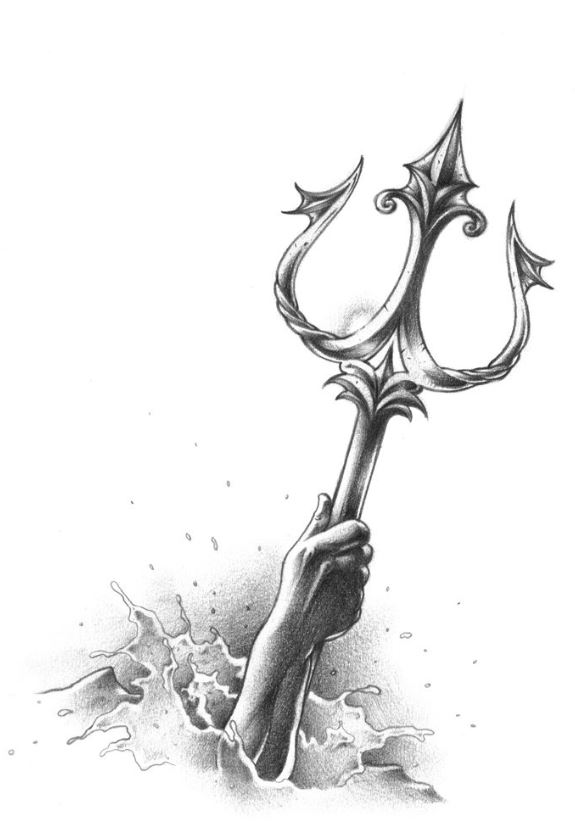        Pořádá druhý ze třech závodů o       VELKOOSECKÝ TROJZUBECTermín: PÍSÁK 25. 05. 2019          POHÁR ČRS MO VELKÝ OSEK 7:00 ZÁPIS A LOSOVÁNÍ MÍST                                                7:30 ZAHÁJENÍ PRVNÍHO POLOČASU                                   9:30 KONEC PRVNÍHO POLOČASU 9:35 OBČERSTVENÍ10:00 ZAHÁJENÍ DRUHÉHO POLOČASU11:30 KONEC DRUHÉHO POLOČASU12:00 VYHLÁŠENÍ VÍTĚZE A PŘEDÁNÍ CEN OBČERSTVENÍ ZAJIŠTĚNO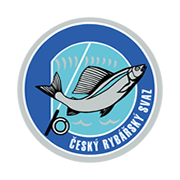 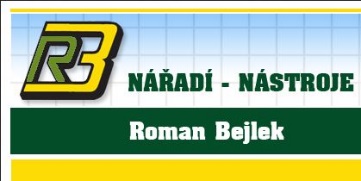 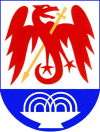 